Tanasyk Ruslan LeonidovechExperience:Documents and further information:BASIC SAFETY TRAINING AND INSTRUCTION 10620C.TANKER FAMILIARIZATION 2795C.TRAINING FOR PERSONNEL SERVING ON PASSENGER SHIPS OTHER RO-RO PASSENGER SHIPS 0037/2013.TRAINING FOR PERSONNEL SERVING ON RO-RO PASSENGER SHIPS 0032/2013.PROFICIENCY  IN SURVIVAL CRAFT AND RESCUE BOATS OTHER THAN FAST RESCUE BOATS 7055/MPS. CERTIFICATE 00130/2008\\\\\\\\10.ENDORSEMENT 00130/2008/10 of Fourth class ships cook RUSLAN TANASYUK.UKRAINE SEAMANS IDENTIFICATION CARD.AB 390234. PASSPORT EE062694.SEAMANS IDENTIFICATION AND RECORD BOOK REPUBLIK OF LIBERIA 1113291Position applied for: CookDate of birth: 05.06.1984 (age: 33)Citizenship: UkraineResidence permit in Ukraine: NoCountry of residence: UkraineCity of residence: NovovolynskPermanent address: 42\\\\\\\\20Contact Tel. No: +38 (063) 567-21-88 / +38 (068) 066-52-91E-Mail: tanasluk84@gmail.comU.S. visa: NoE.U. visa: NoUkrainian biometric international passport: Not specifiedDate available from: 20.01.2014English knowledge: ModerateMinimum salary: 1500 $ per month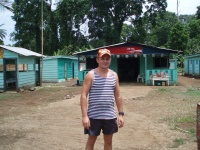 PositionFrom / ToVessel nameVessel typeDWTMEBHPFlagShipownerCrewingCook16.03.2011-29.09.2011SalamandraRo-Ro3542 M/T2/1835 KWNOVUnion of COMOROS,MORINTRACOOSTAL TRADING SERVICES S.A.Real expres.AB-Cook21.07.2010-09.01.2011DOLPHIN V1Crew Boat14574700NOVPanamaSJ. MARINE Co.Ltd.Real expres.Sevastopol.AB-Cook10.01.2010-20.06.2010Dolphin V1Crew Boat14574700NOVPanamaSJ. MARIN Co.Ltd.Real expres.Sevastopol.AB-Cook10.09.2009-08.11.2009Cabo San JuanCrane vessel14572350NOVEkvatorial Gvinea.SJ.MARIN Co.Ltd.Real expres.AB-Cook21.08.2008-10.03.2009Sea Phoenix.Crew Boat14574700NOVPanamaSJ.MARINE CO.LTD.Real expres.Sevastopol.